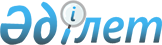 О признании утратившим силу постановление акимата города Костаная от 9 сентября 2015 года № 2389 "Об определении сроков предоставления заявок на получение" субсидий и оптимальных сроков сева приоритетных сельскохозяйственных культур на 2015 год"Постановление акимата города Костаная Костанайской области от 5 октября 2015 года № 2747

      В соответствии с Законом Республики Казахстан от 23 января 2001 года "О местном государственном управлении и самоуправлении в Республике Казахстан", Законом Республики Казахстан от 24 марта 1998 года "О нормативных правовых актах" акимат города Костаная ПОСТАНОВЛЯЕТ:



      1. Признать утратившим силу постановление акимата города Костаная "Об определении сроков предоставления заявок на получение субсидий и оптимальных сроков сева приоритетных сельскохозяйственных культур на 2015 год" от 9 сентября 2015 года № 2389 (Зарегистрировано в Реестре государственной регистрации нормативных правовых актов под № 5872, опубликовано 17 сентября 2015 года в газете "Наш Костанай").



      2. Контроль за исполнением настоящего постановления возложить на заместителя акима города Костаная Каркенова Р.Х.



      3. Настоящее постановление вводится в действие со дня подписания.      Аким                                       Б. Жакупов
					© 2012. РГП на ПХВ «Институт законодательства и правовой информации Республики Казахстан» Министерства юстиции Республики Казахстан
				